Капитан Козлов.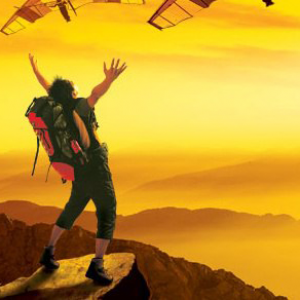 Познавательные путешествияНе путешествуйте просто так. Познавайте!http://captain-kozlov.ru/Если Вы собираетесь посетить Тулу, то эта информация для Вас!А Вы знали, что... ?Более 300 объектов памятников и зданий в Туле официально имеют статус объектов культурного наследия РоссииДо наших дней сохранился великолепный Тульский кремль, построенный ещё в XVI векеДатой основания Тулы считается 1146 год. Именно им датируется первое летописное упоминание об этом городеСейчас Тула славится своими оружейниками, но первый оружейный завод здесь был построен ещё по приказу Петра I ради победы в войне со шведамиГармонь, традиционный славянский музыкальный инструмент, была изобретена именно в ТулеВ Туле находится экзотариум с крупнейшей в мире коллекцией змей. Здесь обитают змеи более чем 520 различных видов и подвидовЗнаменитый Тульский музей оружия является одним из самых древних музеев России. Экспонаты для него начал собирать ещё Пётр I. Примечательно, что музей оружия своим видом напоминает огромный боевой шлемГлавный механик тульского оружейного завода стал прототипом для знаменитого умельца Левши, персонажа одноимённого произведения Лескова. Похоронена на Чулковском кладбище в ТулеТула на 1 год старше, чем МоскваВсе деревья на территории этого города были высажены искусственноС 1976 года Тула официально носит звание города-героя, удостоившаяся этого звания за обеспечение российской армии оружием и военной техникойУникальным Тульским пряником считался тот, форма для выпечки которого вырезалась и настаивалась 10-20 лет. Именно тогда в ней можно было выпекать пряник, но только один раз. Второй пряник, испеченный в этой же форме, уже не считался уникальнымПервый в СССР Вечный огонь был зажжен в поселке Первомайский Щекинского района Тульской области 9 мая 1955 года в память о павших в Великой Отечественной войнеВ городе есть необычная скульптура, которую называют памятником теще. Огромный тираннозавр на самом деле приветствует посетителей экзотариума, где собрана самая большая коллекция рептилий в миреНа территории Тульской области в 1380 году состоялась Куликовская битваК началу XX века в Туле насчитывалось более 50 фабрик по производству самоваров. Общее количество самоваров, выпускаемых за год, достигало 440 тысВо время Второй Мировой войны Тула была окружена плотным кольцом немецких войск. Осада с периодическими штурмами продлилась полтора месяца, но немцам так и не удалось взять город. Причём тульские мастера даже под плотным обстрелом и бомбардировками не прекращали работу, выпустив за это время 300 танков, 400 пулеметов и 1500 единиц ручного оружияТульский кремль, имеющий форму прямоугольника, имеет девять башен. Все они вынесены глубоко за предел периметра стен. Это и позволяло вести с башен эффективную фланговую стрельбу по атакующему стены противнику. По факту, каждая из девяти башен представляют собой самостоятельную изолированную крепость, которая способна обороняться автономно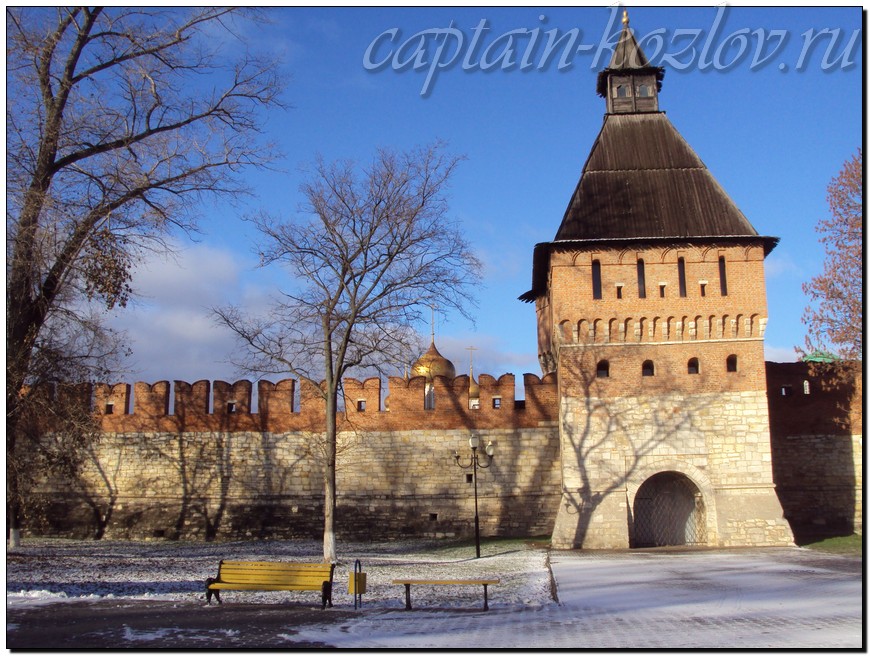 Что непременно стоит посетить в городе Туле?Сувениры из Тулы :СамоварПряникиТульская гармонь. В Туле находится старейшая в России фабрика по производству гармонейОружиеФилимоновская игрушкаБелёвская пастилаСуворовские конфетыБелевское кружевоТульская всечкаЧай здоровья и долголетия А.Т. БолотоваИзделия из бересты и дереваИзделия из крапивыКниги автора из серии "Путешествия. Козлов"Instagram: captain_kozlov.ru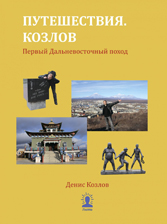 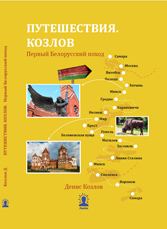 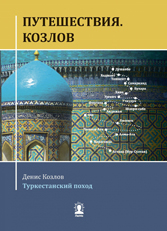 Первый Дальневосточный походКупить книгуПервый Белорусский походКупить книгуТуркестанский походКупить книгу